                   GRADE 3/GRADE4/GRADE 5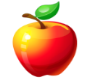                    ELA CCGPS UNIT PLAN:   _______  9 WEEKS (1ST, 2ND, 3RD, OR 4TH)                   Use your grade-level curriculum map to determine the reading and writing focuses of your unit and the number and type of assessmentsPRIMARY READING FOCUS:  __________________________________________ (literary or informational) THEME:  EXTENDED TEXT:THEMATICALLY CONNECTED SHORT TEXTS (mixture of literary and informational):1.2.3.4.SUPPLEMENTARY MATERIAL:    PRIMARY WRITING FOCUS: _______________________________________________  Opinion or Informative/Explanatory (see curriculum map)1. 2.  3. (5th only)Narratives:1.2.Research Connections:1. 2. Routine Writing Opportunities:1. 2.  PLANS FOR ASSESSMENT 1:  CONNECTING READING TO WRITING AT GRADE-APPROPRIATE LEVELPROMPT:SKILL BUILDING TASKS APPROXIMATELY 4 WEEKS FOR GRADES 3 AND 4APPROXIMATELY 3  WEEKS FOR GRADE 5Note: tasks may take more than a single day. Include a task to teach EVERY skill students will need to succeed on the assessment prompt above. Language, Foundations, and Speaking/Listening standards must be incorporated so that all standards are adequately addressed throughout the year. ESSENTIAL QUESTION:   Task:  ________________________________ Standards: Instruction:ESSENTIAL QUESTION:   Task:  ________________________________Standards:Instruction: ESSENTIAL QUESTION:   Task: ________________________________Standards: Instruction: ESSENTIAL QUESTION:   Task: __________________________________Standards:Instruction: ESSENTIAL QUESTION:   Task: __________________________________Standards:Instruction: ESSENTIAL QUESTION:   Task: __________________________________Standards: Instruction: ESSENTIAL QUESTION:   Task: __________________________________ Standards: Instruction:  ESSENTIAL QUESTION:   Task: __________________________________Standards:Instruction: PLANS FOR ASSESSMENT 2:  CONNECTING READING TO WRITING AT GRADE-APPROPRIATE LEVEL PROMPT:SKILL BUILDING TASKS APPROXIMATELY 4 WEEKS FOR GRADES 3 AND 4APPROXIMATELY 3  WEEKS FOR GRADE 5Note: tasks may take more than a single day. Include a task to teach EVERY skill students will need to succeed on the assessment prompt above. Language, Foundations, and Speaking/Listening standards must be incorporated so that all standards are adequately addressed throughout the year. ESSENTIAL QUESTION:   Task:  ________________________________ Standards: Instruction:ESSENTIAL QUESTION:   Task:  ________________________________Standards:Instruction: ESSENTIAL QUESTION:   Task: ________________________________Standards: Instruction: ESSENTIAL QUESTION:   Task: __________________________________Standards:Instruction: ESSENTIAL QUESTION:   Task: __________________________________Standards:Instruction: ESSENTIAL QUESTION:   Task: __________________________________Standards: Instruction: ESSENTIAL QUESTION:   Task: __________________________________ Standards: Instruction:  ESSENTIAL QUESTION:   Task: __________________________________Standards:Instruction: (GRADE FIVE ONLY ) PLANS FOR ASSESSMENT 3:  CONNECTING READING TO WRITING AT GRADE-APPROPRIATE LEVEL PROMPT:SKILL BUILDING TASKSAPPROXIMATELY 3  WEEKS FOR GRADE 5Note: tasks may take more than a single day. Include a task to teach EVERY skill students will need to succeed on the assessment prompt above. Language, Foundations, and Speaking/Listening standards must be incorporated so that all standards are adequately addressed throughout the year. ESSENTIAL QUESTION:   Task:  ________________________________ Standards: Instruction:ESSENTIAL QUESTION:   Task:  ________________________________Standards:Instruction: ESSENTIAL QUESTION:   Task: ________________________________Standards: Instruction: ESSENTIAL QUESTION:   Task: __________________________________Standards:Instruction: ESSENTIAL QUESTION:   Task: __________________________________Standards:Instruction: ESSENTIAL QUESTION:   Task: __________________________________Standards: Instruction: ESSENTIAL QUESTION:   Task: __________________________________ Standards: Instruction:  ESSENTIAL QUESTION:   Task: __________________________________Standards:Instruction: 